แผนการจัดการเรียนรู้กลุ่มสาระสุขศึกษาฯ         วิชา พลศึกษา         ชั้นประถมศึกษาปีที่ 4                    หน่วยการเรียนรู้ที่ 4                                                                            เวลา  1 ชั่วโมงแผนการจัดการเรียนรู้ที 1-4     กิจกรรมแบบผลัด กระโดดข้ามไม้และสิ่งกีดขวาง1. สาระสำคัญ		กิจกรรมแบบผลัด เป็นกิจกรรมที่เล่นตั้งแต่ 2 กลุ่มขึ้นไป โดยแต่ละกลุ่มจะมีผู้เล่นไม่น้อยกว่า 2 คน ผู้เล่นแต่ละคนในกลุ่มจะผลัดเปลี่ยนกันปฏิบัติกิจกรรมที่กำหนดขึ้น2. ตัวชี้วัดชั้นปี1. เล่นเกมเลียนแบบและกิจกรรมแบบผลัด(พ 3.1 ป. 4/3)2. ออกกำลังกาย เล่นเกมและกีฬาที่ตนเองชอบ และมีความสามารถในการวิเคราะห์ผลการพัฒนาการของตนเองตามตัวอย่างและแบบปฏิบัติของผู้อื่น (พ 3.2 ป. 4/1)3. จุดประสงค์การเรียนรู้1. อธิบายวิธีปฏิบัติกิจกรรมแบบผลัดการกระโดดข้ามไม้และวิ่งข้ามสิ่งกีดขวางอย่างถูกต้องได้(K)2. สนใจเข้าร่วมปฏิบัติกิจกรรมการเรียนรู้เกี่ยวกับกิจกรรมแบบผลัดการกระโดดข้ามไม้และวิ่งข้ามสิ่งกีดขวาง(A)3. สามารถใช้ทักษะกระบวนการปฏิบัติกิจกรรมแบบผลัดการกระโดดข้ามไม้และวิ่งข้ามสิ่งกีดขวางด้วยความปลอดภัยและสนุกสนาน (P)4. การวัดและประเมินผลการเรียนรู้•ด้านความรู้(K)•ด้านคุณธรรม จริยธรรม ค่านิยม และคุณลักษณะอันพึงประสงค์ (A)•ด้านทักษะ/กระบวนการ (P)5. สาระการเรียนรู้	• กิจกรรมแบบผลัด	   – กิจกรรมแบบผลัด: กระโดดข้ามไม้และวิ่งข้ามสิ่งกีดขวาง6. กระบวนการจัดการเรียนรู้   ขั้นที่ 1: นำเข้าสู่บทเรียน1. นักเรียนอาสาสมัครนำเพื่อนในชั้นเรียนอบอุ่นร่างกาย (warm-up) เพื่อเตรียมความพร้อมในการปฏิบัติกิจกรรม2. ครูและนักเรียนร่วมกันพูดคุยเพื่อทบทวนความรู้และความเข้าใจเกี่ยวกับการศึกษาในคาบเรียนที่ผ่านมา3. ครูคัดเลือกกลุ่มนักเรียนอาสาสมัคร 2 กลุ่ม ออกมานำเสนอผลการศึกษาการปฏิบัติกิจกรรมแบบผลัดการกระโดดข้ามไม้และวิ่งข้ามสิ่งกีดขวางจากหนังสือเรียนฯ/หรือสื่อการเรียนรู้ สุขศึกษาและพลศึกษา สมบูรณ์แบบ ป. 4 ขั้นที่ 2: กิจกรรมการเรียนรู้                1. ครูอธิบายประกอบการสาธิตวิธีการปฏิบัติกิจกรรมแบบผลัด: กระโดดข้ามไม้และวิ่งข้ามสิ่งกีดขวางพร้อมแสดงภาพกิจกรรมกระโดดข้ามไม้และวิ่งข้ามสิ่งกีดขวางให้นักเรียนดู2. ครูอธิบายวิธีการปฏิบัติกิจกรรมกระโดดข้ามไม้และวิ่งข้ามสิ่งกีดขวางด้วยความปลอดภัยขั้นที่ 3: ฝึกฝนทักษะและประสบการณ์                • แบ่งกลุ่มนักเรียน 3–4 กลุ่ม แข่งขันปฏิบัติกิจกรรมกระโดดข้ามไม้และวิ่งข้ามสิ่งกีดขวางผลัดเปลี่ยนกันเป็นกรรมการจัดการแข่งขัน และผู้เข้าร่วมการแข่งขัน โดยครูคอยให้คำปรึกษาและดูแลการปฏิบัติกิจกรรมขั้นที่ 4: การนำไปใช้	• นักเรียนแบ่งกลุ่มปฏิบัติกิจกรรมแบบผลัด ดังรายละเอียดในหนังสือเรียนฯ/หรือสื่อการเรียนรู้                   สุขศึกษาและพลศึกษา สมบูรณ์แบบ ป. 4 นอกเวลาเรียน โดยขอคำแนะนำจากผู้ปกครองหรือครูประจำชั้น และนำผลการปฏิบัติมานำเสนอในคาบเรียนต่อไปขั้นที่ 5: สรุป1.นักเรียนร่วมกันคลายกล้ามเนื้อ (cool-down) และทำความสะอาดร่างกาย2. ครูและนักเรียนร่วมกันสรุปความรู้และผลที่ได้จากการปฏิบัติกิจกรรม 3. นักเรียนบันทึกความรู้และความรู้สึกที่ได้รับจากการปฏิบัติกิจกรรมโดยสังเขปลงในสมุดบันทึก7. สื่อ/แหล่งการเรียนรู้1. ลานอเนกประสงค์หรือโรงพลศึกษา2. ภาพขยายกิจกรรมแบบผลัดการกระโดดข้ามไม้และวิ่งข้ามสิ่งกีดขวางจากหนังสือเรียนฯ/หรือสื่อการเรียนรู้ สุขศึกษาและ พลศึกษา สมบูรณ์แบบ ป. 4 ที่ครูเตรียมมา3. สิ่งกีดขวางระดับเดียวกันหรือต่างระดับตามความเหมาะสม (ขึ้นอยู่กับดุลยพินิจของครู) 4. หนังสือเรียนสาระการเรียนรู้พื้นฐาน สุขศึกษาและพลศึกษา ป. 4 บริษัท สำนักพิมพ์วัฒนาพานิชจำกัด5. สื่อการเรียนรู้ สุขศึกษาและพลศึกษา สมบูรณ์แบบ ป. 4 บริษัท สำนักพิมพ์วัฒนาพานิชจำกัด6. แบบฝึกทักษะ สุขศึกษาและพลศึกษา ป. 4 บริษัท สำนักพิมพ์วัฒนาพานิชจำกัด9. บันทึกหลังการจัดการเรียนรู้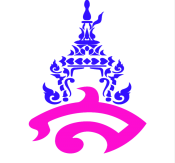 แผนการจัดการเรียนรู้กลุ่มสาระสุขศึกษาฯ         วิชา พลศึกษา         ชั้นประถมศึกษาปีที่ 4                    หน่วยการเรียนรู้ที่ 4                                                                                   เวลา   1 ชั่วโมงแผนการจัดการเรียนรู้ที  5 - 10        ลักษณะ กติกาและวิธีการเล่นกีฬาแฮนด์บอล1. สาระสำคัญ		กีฬาแฮนด์บอล เป็นกีฬาที่ส่งเสริมการเคลื่อนไหว ความคล่องแคล่วว่องไว และความสัมพันธ์ในการทำงานของอวัยวะและข้อต่อต่าง ๆ ของร่างกาย และช่วยพัฒนาทักษะเรื่องการทรงตัว การวิ่ง การกระโดดได้เป็นอย่างดี2. ตัวชี้วัดชั้นปี1. เล่นกีฬาพื้นฐานได้อย่างน้อย 1 ชนิด(พ 3.1 ป. 4/1)2. ออกกำลังกาย เล่นเกมและกีฬาที่ตนเองชอบ และมีความสามารถในการวิเคราะห์ผลการพัฒนาการของตนเองตามตัวอย่างและแบบปฏิบัติของผู้อื่น (พ 3.2 ป. 4/1)3. ปฏิบัติตามกฎ กติกาการเล่นกีฬาพื้นฐานตามชนิดกีฬาที่เล่น (พ 3.2 ป. 4/2)3. จุดประสงค์การเรียนรู้1. อธิบายลักษณะกติกาและวิธีการเล่นกีฬาแฮนด์บอลอย่างถูกต้องได้(K)2. สนใจเข้าร่วมเรียนรู้เกี่ยวกับลักษณะ กติกาและวิธีการเล่นกีฬาแฮนด์บอล(A)3. สามารถใช้ทักษะกระบวนการปฏิบัติกีฬาแฮนด์บอลอย่างถูกต้องได้ (P)4. การวัดและประเมินผลการเรียนรู้•ด้านความรู้(K)•ด้านคุณธรรม จริยธรรม ค่านิยม และคุณลักษณะอันพึงประสงค์ (A)•ด้านทักษะ/กระบวนการ (P)5. สาระการเรียนรู้	• กีฬาแฮนด์บอล– ลักษณะของกีฬาแฮนด์บอล– กติกาและวิธีการเล่นกีฬาแฮนด์บอล 6. กระบวนการจัดการเรียนรู้   ขั้นที่ 1: นำเข้าสู่บทเรียน	1. ครูนำนักเรียนพูดคุยเพื่อทบทวนความรู้และความเข้าใจเกี่ยวกับการศึกษาในคาบเรียนที่ผ่านมา2. ครูคัดเลือกนักเรียนอาสาสมัคร 1–2 คน ออกมานำเสนอผลการปฏิบัติกิจกรรมเรียงลำดับท่าทางกิจกรรมยืดหยุ่นให้ถูกต้อง ที่มอบหมายให้ในคาบเรียนที่ผ่านมา3. ครูให้นักเรียนร่วมกันดูภาพหรือวีดิทัศน์ที่แสดงกิจกรรมการแข่งขันกีฬาแฮนด์บอล และร่วมกันตอบคำถามนำเข้าสู่บทเรียน ตัวอย่างเช่น– นักเรียนชอบกีฬาชนิดใด เพราะเหตุใด– นักเรียนชอบเล่นกีฬาหรือไม่ เพราะเหตุใด– การเล่นกีฬาให้ประโยชน์อย่างไรบ้าง(ครูอาจกระตุ้นให้นักเรียนตอบโดยใช้คำถามอื่น ๆ เพิ่มเติมตามความเหมาะสมกับสภาพการ จัดการเรียนการสอนได้)ขั้นที่ 2: กิจกรรมการเรียนรู้                1. ครูอธิบายความรู้เรื่อง ความหมายของกีฬา และให้นักเรียนร่วมกันอภิปราย2. ครูอธิบายลักษณะของกีฬาแฮนด์บอลและให้นักเรียนร่วมกันอภิปราย3. ครูอธิบายประกอบการสาธิตกติกาและวิธีการเล่นของกีฬาแฮนด์บอล โดยดูจากหนังสือเรียนฯ/หรือสื่อการเรียนรู้ สุขศึกษาและพลศึกษา สมบูรณ์แบบ ป. 4 พร้อมกับแสดงภาพขยายขนาดสนาม และตำแหน่งต่าง ๆ ของผู้เล่นกีฬาแฮนด์บอลขั้นที่ 3: ฝึกฝนทักษะและประสบการณ์              1. แบ่งกลุ่มนักเรียน 3–4 กลุ่ม ร่วมกันสรุปความรู้ที่ได้รับโดยดูจากหนังสือเรียนฯ/หรือสื่อการเรียนรู้ สุขศึกษาและพลศึกษา สมบูรณ์แบบ ป. 4 ประกอบเขียนลงในกระดาษที่ครูแจกให้2. แต่ละกลุ่มส่งตัวแทนออกมารายงานผลการสรุปความรู้หน้าชั้นเรียน โดยครูให้ความรู้ที่ถูกต้องและข้อเสนอแนะเพิ่มเติมขั้นที่ 4: การนำไปใช้	• นักเรียนเล่นเกมตอบคำถามกติกาและวิธีการเล่นกีฬาแฮนด์บอล วิธีการเล่น1. นักเรียนนั่งเป็นกลุ่มที่แบ่งไว้2. ครูเป็นผู้ถามคำถามเกี่ยวกับกติกาและวิธีการเล่นเกมกีฬาแฮนด์บอลเมื่อครูถามคำถามจบ แต่ละกลุ่มส่งตัวแทนออกมาเขียนคำตอบบนกระดานในเวลาที่ครูกำหนด นักเรียนตัวแทนคนแรกกลับมานั่งที่เพื่อเปลี่ยนให้คนต่อไปออกไปตอบคำถามในคำถามใหม่ที่ครูถาม3. เมื่อจบคำถามครูตรวจคำตอบของนักเรียนบนกระดานกลุ่มใดตอบคำถามได้ถูกหมด กลุ่มนั้นเป็นผู้ชนะขั้นที่ 5: สรุปความรู้1.นักเรียนทำความสะอาดร่างกาย2. ครูและนักเรียนร่วมกันสรุปความรู้และผลที่ได้จากการปฏิบัติกิจกรรม 3. นักเรียนบันทึกความรู้และความรู้สึกที่ได้รับจากการปฏิบัติกิจกรรมโดยสังเขปลงในสมุดบันทึก7. สื่อ/แหล่งการเรียนรู้1. ลานอเนกประสงค์หรือโรงพลศึกษา2. ภาพขยายขนาดสนามและตำแหน่งต่าง ๆ ของผู้เล่นกีฬาแฮนด์บอล จากหนังสือเรียนฯ/หรือสื่อการเรียนรู้ สุขศึกษาและพลศึกษา สมบูรณ์แบบ ป. 4 ที่ครูเตรียมมา3. หนังสือเรียนสาระการเรียนรู้พื้นฐาน สุขศึกษาและพลศึกษา ป. 4 บริษัท สำนักพิมพ์วัฒนาพานิชจำกัด4. สื่อการเรียนรู้ สุขศึกษาและพลศึกษา สมบูรณ์แบบ ชั้น ป. 4 บริษัท สำนักพิมพ์วัฒนาพานิชจำกัด5. แบบฝึกทักษะ สุขศึกษาและพลศึกษา ป. 4 บริษัท สำนักพิมพ์วัฒนาพานิชจำกัด8. บันทึกหลังการจัดการเรียนรู้แผนการจัดการเรียนรู้กลุ่มสาระสุขศึกษาฯ         วิชา พลศึกษา         ชั้นประถมศึกษาปีที่ 4                    หน่วยการเรียนรู้ที่ 5                                                                                   เวลา    1 ชั่วโมงแผนการจัดการเรียนรู้ที 11  -  13     ทักษะพื้นฐานการเล่นกีฬาแฮนด์บอล1. สาระสำคัญ		ทักษะพื้นฐานการเล่นกีฬาแฮนด์บอลเป็นทีม เป็นสิ่งที่ช่วยฝึกให้การเคลื่อนไหวร่างกายเกิดความคล่องแคล่วว่องไว และความสัมพันธ์ในการทำงานของอวัยวะและข้อต่อต่าง ๆ ของร่างกาย และช่วยพัฒนาทักษะเรื่องการทรงตัว2. ตัวชี้วัดชั้นปี1. เล่นกีฬาพื้นฐานได้อย่างน้อย 1 ชนิด(พ 3.1 ป. 4/1)2. ออกกำลังกาย เล่นเกมและกีฬาที่ตนเองชอบ และมีความสามารถในการวิเคราะห์ผลการพัฒนาการของตนเองตามตัวอย่างและแบบปฏิบัติของผู้อื่น (พ 3.2 ป. 4/1)3. ปฏิบัติตามกฎ กติกาการเล่นกีฬาพื้นฐานตามชนิดกีฬาที่เล่น (พ 3.2 ป. 4/2)3. จุดประสงค์การเรียนรู้1. อธิบายทักษะพื้นฐานการเล่นกีฬาแฮนด์บอลเป็นทีมรูปแบบการฝึกที่ 1–3อย่างถูกต้องได้ (K)2. สนใจเข้าร่วมเรียนรู้เกี่ยวกับทักษะพื้นฐานการเล่นกีฬาแฮนด์บอลเป็นทีม รูปแบบการฝึกที่ 1–3(A)3. สามารถใช้ทักษะกระบวนการปฏิบัติทักษะพื้นฐานการเล่นกีฬาแฮนด์บอลเป็นทีมรูปแบบการฝึกที่ 1–3อย่างถูกต้องได้ (P)4. การวัดและประเมินผลการเรียนรู้•ด้านความรู้(K)•ด้านคุณธรรม จริยธรรม ค่านิยม และคุณลักษณะอันพึงประสงค์ (A)•ด้านทักษะ/กระบวนการ (P)5. สาระการเรียนรู้	• กีฬาแฮนด์บอล– ทักษะพื้นฐานการเล่นกีฬาแฮนด์บอลเป็นทีม รูปแบบการฝึกที่ 1–3 รูปแบบการฝึกที่ 1 ฝึกทักษะการรับ–ส่งลูกบอลสองมือระดับอกรูปแบบการฝึกที่ 2 ฝึกทักษะการรับ–ส่งลูกบอลสองมือเหนือศีรษะรูปแบบการฝึกที่ 3 ฝึกทักษะการรับ–ส่งลูกกระดอน6. กระบวนการจัดการเรียนรู้   ขั้นที่ 1: นำเข้าสู่บทเรียน1. ครูคัดเลือกนักเรียนอาสาสมัคร 5–6 คน ออกมานำอบอุ่นร่างกาย (warm-up) โดยผลัดกันคนละ 1 ท่า แล้วเปลี่ยนให้คนต่อไปออกมานำปฏิบัติต่อจนครบกำหนด2. ครูและนักเรียนร่วมกันพูดคุยเพื่อทบทวนความรู้และความเข้าใจเกี่ยวกับการศึกษาในคาบเรียนที่ผ่านมาขั้นที่ 2: กิจกรรมการเรียนรู้                1. ครูอธิบายประกอบการสาธิตทักษะพื้นฐานการเล่นกีฬาแฮนด์บอลเป็นทีม รูปแบบการฝึกที่ 1–3 จากหนังสือเรียนฯ/หรือสื่อการเรียนรู้ สุขศึกษาและพลศึกษา สมบูรณ์แบบ ป. 4 ดังต่อไปนี้รูปแบบการฝึกที่ 1 ฝึกทักษะการรับ–ส่งลูกบอลสองมือระดับอกรูปแบบการฝึกที่ 2 ฝึกทักษะการรับ–ส่งลูกบอลสองมือเหนือศีรษะรูปแบบการฝึกที่ 3 ฝึกทักษะการรับ–ส่งลูกกระดอน2. ครูอธิบายประกอบการสาธิตวิธีการสร้างความปลอดภัยในการปฏิบัติทักษะพื้นฐานการเล่นกีฬาแฮนด์บอลเป็นทีม รูปแบบการฝึกที่ 1–3ขั้นที่ 3: ฝึกฝนทักษะและประสบการณ์              •แบ่งนักเรียนออกเป็นกลุ่ม กลุ่มละ 8–10 คน แต่ละกลุ่มร่วมกันศึกษาทักษะพื้นฐานการเล่นกีฬาแฮนด์บอลเป็นทีม รูปแบบการฝึกที่ 1–3จากหนังสือเรียนฯ/หรือสื่อการเรียนรู้ สุขศึกษาและ	พลศึกษา สมบูรณ์แบบ ป. 4 โดยครูคอยดูเพื่อให้คำแนะนำขั้นที่ 4: การนำไปใช้	• นักเรียนฝึกฝนทักษะการรับ–ส่งลูกบอลในกีฬาแฮนด์บอลกับเพื่อน ๆ เพิ่มเติมนอกเวลาเรียนขั้นที่ 5: สรุปความรู้1.นักเรียนร่วมกันคลายกล้ามเนื้อ (cool-down) และทำความสะอาดร่างกาย2. ครูและนักเรียนร่วมกันสรุปความรู้และผลที่ได้จากการปฏิบัติกิจกรรม 3. นักเรียนบันทึกความรู้และความรู้สึกที่ได้รับจากการปฏิบัติกิจกรรมโดยสังเขปลงในสมุดบันทึก7. สื่อ/แหล่งการเรียนรู้1. ลานอเนกประสงค์หรือโรงพลศึกษา2. ลูกแฮนด์บอล3. หนังสือเรียนสาระการเรียนรู้พื้นฐาน สุขศึกษาและพลศึกษา ป. 4 บริษัท สำนักพิมพ์วัฒนาพานิชจำกัด4. สื่อการเรียนรู้ สุขศึกษาและพลศึกษา สมบูรณ์แบบ ชั้น ป. 4 บริษัท สำนักพิมพ์วัฒนาพานิชจำกัด5. แบบฝึกทักษะ สุขศึกษาและพลศึกษา ป. 4 บริษัท สำนักพิมพ์วัฒนาพานิชจำกัด8. บันทึกหลังการจัดการเรียนรู้แผนการจัดการเรียนรู้กลุ่มสาระสุขศึกษาฯ         วิชา พลศึกษา         ชั้นประถมศึกษาปีที่ 4                    หน่วยการเรียนรู้ที่ 6                                                                                   เวลา     1 ชั่วโมงแผนการจัดการเรียนรู้ที 14 – 15  เพิ่มพูนทักษะพื้นฐานการเล่นกีฬาแฮนด์บอล(ต่อ)1. สาระสำคัญ		ทักษะพื้นฐานการเล่นกีฬาแฮนด์บอลเป็นทีม เป็นสิ่งที่ช่วยฝึกให้การเคลื่อนไหวร่างกายเกิดการคล่องแคล่วว่องไว และความสัมพันธ์ในการทำงานของอวัยวะและข้อต่อต่าง ๆ ของร่างกาย และช่วยพัฒนาทักษะเรื่องการทรงตัว2. ตัวชี้วัดชั้นปี1. เล่นกีฬาพื้นฐานได้อย่างน้อย 1 ชนิด(พ 3.1 ป. 4/1)2. ออกกำลังกาย เล่นเกมและกีฬาที่ตนเองชอบ และมีความสามารถในการวิเคราะห์ผลการพัฒนาการของตนเองตามตัวอย่างและแบบปฏิบัติของผู้อื่น (พ 3.2 ป. 4/1)3. ปฏิบัติตามกฎ กติกาการเล่นกีฬาพื้นฐานตามชนิดกีฬาที่เล่น (พ 3.2 ป. 4/2)3. จุดประสงค์การเรียนรู้1. อธิบายทักษะพื้นฐานการเล่นกีฬาแฮนด์บอลเป็นทีมรูปแบบการฝึกที่ 4–6อย่างถูกต้องได้ (K)2. สนใจเข้าร่วมเรียนรู้เกี่ยวกับทักษะพื้นฐานการเล่นกีฬาแฮนด์บอลเป็นทีมรูปแบบการฝึกที่ 4–6(A)3. สามารถใช้ทักษะกระบวนการปฏิบัติทักษะพื้นฐานการเล่นกีฬาแฮนด์บอลเป็นทีมรูปแบบการฝึกที่ 4–6อย่างถูกต้องได้(P)4. การวัดและประเมินผลการเรียนรู้•ด้านความรู้(K)•ด้านคุณธรรม จริยธรรม ค่านิยม และคุณลักษณะอันพึงประสงค์ (A)•ด้านทักษะ/กระบวนการ (P)5. สาระการเรียนรู้	• กีฬาแฮนด์บอล– ทักษะพื้นฐานการเล่นกีฬาแฮนด์บอลเป็นทีม รูปแบบการฝึกที่ 4–6 รูปแบบการฝึกที่ 4 ฝึกทักษะการเลี้ยงลูกบอลด้วยมือรูปแบบการฝึกที่ 5 ฝึกทักษะการเลี้ยงลูกบอลหลบหลีกหลักรูปแบบการฝึกที่ 6 ฝึกทักษะการเลี้ยงลูกบอลแล้วส่งให้เพื่อน6. กระบวนการจัดการเรียนรู้   ขั้นที่ 1: นำเข้าสู่บทเรียน1. ครูคัดเลือกนักเรียนอาสาสมัคร 5–6 คน ออกมานำอบอุ่นร่างกาย (warm-up) โดยผลัดกันคนละ 1 ท่า แล้วเปลี่ยนให้คนต่อไปออกมานำปฏิบัติต่อจนครบกำหนด2. ครูและนักเรียนร่วมกันพูดคุยเพื่อทบทวนความรู้และความเข้าใจเกี่ยวกับการศึกษาในคาบเรียนที่ผ่านมา3. ครูคัดเลือกอาสาสมัครเพื่อแสดงทักษะรูปแบบการฝึกที่ 4–6 ขั้นที่ 2: กิจกรรมการเรียนรู้                1. ครูอธิบายประกอบการสาธิตทักษะพื้นฐานการเล่นกีฬาแฮนด์บอลเป็นทีม รูปแบบการฝึกที่ 4–6 จากหนังสือเรียนฯ/หรือสื่อการเรียนรู้ สุขศึกษาและพลศึกษา สมบูรณ์แบบ ป. 4 ดังต่อไปนี้รูปแบบการฝึกที่ 4 ฝึกทักษะการเลี้ยงลูกบอลด้วยมือรูปแบบการฝึกที่ 5 ฝึกทักษะการเลี้ยงลูกบอลหลบหลีกหลักรูปแบบการฝึกที่ 6 ฝึกทักษะการเลี้ยงลูกบอลแล้วส่งให้เพื่อน2. ครูอธิบายและสาธิตวิธีการสร้างความปลอดภัยในการปฏิบัติทักษะพื้นฐานการเล่นกีฬาแฮนด์บอลเป็นทีม รูปแบบการฝึกที่ 4–6ขั้นที่ 3: ฝึกฝนทักษะและประสบการณ์                •แบ่งนักเรียนออกเป็นกลุ่ม กลุ่มละ 8–10 คน แต่ละกลุ่มร่วมกันศึกษาทักษะพื้นฐานการเล่นกีฬาแฮนด์บอลเป็นทีม รูปแบบการฝึกที่ 4–6จากหนังสือเรียนฯ/หรือสื่อการเรียนรู้ สุขศึกษาและ	พลศึกษา สมบูรณ์แบบ ป. 4 โดยครูคอยดูเพื่อให้คำแนะนำขั้นที่ 4: การนำไปใช้	• เล่นเกมเลี้ยงลูกบอลข้ามเขต วิธีการเล่น	ครูตีเส้นแบ่งเขตดังภาพ แบ่งกลุ่มนักเรียนกลุ่มละ 5 คน จับฉลากเลือกกลุ่มที่เป็นฝ่ายที่ยืนประจำเส้นคอยป้องกันไม่ให้ใครข้ามเขตได้ และกลุ่มที่เล่นก่อน–หลังตามลำดับ เมื่อได้ยินสัญญาณเริ่มเล่น กลุ่มที่เป็นฝ่ายยืนประจำเส้นเข้าประจำที่ กลุ่มที่เล่นเป็นอันดับแรกเล่นโดยการให้สมาชิกทุกคนเลี้ยงลูกแฮนด์บอลพร้อม ๆ กัน พยายามข้ามเขตแดนทุกเขตไปยังจุดหมายให้ได้โดยไม่ถูกจับ เมื่อครบแล้วผลัดให้กลุ่มต่อไปปฏิบัติตาม กลุ่มใดมีสมาชิกไปถึงจุดหมายได้จำนวนมากที่สุดถือว่าเป็นกลุ่มที่มีทักษะในการหลบหลีกและเลี้ยงลูกแฮนด์บอลที่ดี ขั้นที่ 5: สรุปความรู้1.นักเรียนร่วมกันคลายกล้ามเนื้อ (cool-down) และทำความสะอาดร่างกาย2. ครูและนักเรียนร่วมกันสรุปความรู้และผลที่ได้จากการปฏิบัติกิจกรรม 3. นักเรียนบันทึกความรู้และความรู้สึกที่ได้รับจากการปฏิบัติกิจกรรมโดยสังเขปลงในสมุดบันทึก7. สื่อ/แหล่งการเรียนรู้1. ลานอเนกประสงค์หรือโรงพลศึกษา2. ลูกแฮนด์บอล3. หลักใช้สำหรับเลี้ยงลูกบอลอ้อม4. เขตสนามใช้เล่นเกมเลี้ยงลูกบอลข้ามเขต5. หนังสือเรียนสาระการเรียนรู้พื้นฐาน สุขศึกษาและพลศึกษา ป. 4 บริษัท สำนักพิมพ์วัฒนาพานิชจำกัด6. สื่อการเรียนรู้ สุขศึกษาและพลศึกษา สมบูรณ์แบบ ป. 4 บริษัท สำนักพิมพ์วัฒนาพานิชจำกัด7. แบบฝึกทักษะ สุขศึกษาและพลศึกษา ป. 4 บริษัท สำนักพิมพ์วัฒนาพานิชจำกัด8. บันทึกหลังการจัดการเรียนรู้แผนการจัดการเรียนรู้กลุ่มสาระสุขศึกษาฯ         วิชา พลศึกษา         ชั้นประถมศึกษาปีที่ 4                    หน่วยการเรียนรู้ที่ 6                                                                                   เวลา    1 ชั่วโมงแผนการจัดการเรียนรู้ที 16 เพิ่มพูนทักษะพื้นฐานการเล่นกีฬาแฮนด์บอล(ต่อ)1. สาระสำคัญ		ทักษะพื้นฐานการเล่นกีฬาแฮนด์บอลเป็นทีม เป็นสิ่งที่ช่วยฝึกให้การเคลื่อนไหวร่างกายเกิดการคล่องแคล่วว่องไว และความสัมพันธ์ในการทำงานของอวัยวะและข้อต่อต่าง ๆ ของร่างกาย และช่วยพัฒนาทักษะเรื่องการทรงตัว2. ตัวชี้วัดชั้นปี1. เล่นกีฬาพื้นฐานได้อย่างน้อย 1 ชนิด(พ 3.1 ป. 4/1)2. ออกกำลังกาย เล่นเกมและกีฬาที่ตนเองชอบ และมีความสามารถในการวิเคราะห์ผลการพัฒนาการของตนเองตามตัวอย่างและแบบปฏิบัติของผู้อื่น (พ 3.2 ป. 4/1)3. ปฏิบัติตามกฎ กติกาการเล่นกีฬาพื้นฐานตามชนิดกีฬาที่เล่น (พ 3.2 ป. 4/2)3. จุดประสงค์การเรียนรู้1. อธิบายทักษะพื้นฐานการเล่นกีฬาแฮนด์บอลเป็นทีมรูปแบบการฝึกที่ 7–9อย่างถูกต้องได้ (K)2. สนใจเข้าร่วมเรียนรู้เกี่ยวกับทักษะพื้นฐานการเล่นกีฬาแฮนด์บอลเป็นทีมรูปแบบการฝึกที่ 7–9(A)3. สามารถใช้ทักษะกระบวนการปฏิบัติทักษะพื้นฐานการเล่นกีฬาแฮนด์บอลเป็นทีมรูปแบบการฝึกที่ 7–9อย่างถูกต้องได้ (P)4. การวัดและประเมินผลการเรียนรู้•ด้านความรู้(K)•ด้านคุณธรรม จริยธรรม ค่านิยม และคุณลักษณะอันพึงประสงค์ (A)•ด้านทักษะ/กระบวนการ (P)5. สาระการเรียนรู้	• กีฬาแฮนด์บอล– ทักษะพื้นฐานการเล่นกีฬาแฮนด์บอลเป็นทีมรูปแบบการฝึกที่ 7–9รูปแบบการฝึกที่ 7 การยืนยิงประตูรูปแบบการฝึกที่ 8 การกระโดดยิงประตูรูปแบบการฝึกที่ 9 การรักษาประตู6. กระบวนการจัดการเรียนรู้   ขั้นที่ 1: นำเข้าสู่บทเรียน1. นักเรียนอาสาสมัคร 5–6 คน ออกมานำเพื่อนอบอุ่นร่างกาย (warm-up) โดยผลัดกันคนละ 1 ท่า แล้วเปลี่ยนให้คนต่อไปออกมานำปฏิบัติต่อจนครบกำหนด2. ครูและนักเรียนร่วมกันพูดคุยเพื่อทบทวนความรู้และความเข้าใจเกี่ยวกับการศึกษาในคาบเรียนที่ผ่านมา3. นักเรียนอาสาสมัครออกมาแสดงทักษะรูปแบบการฝึกที่ 7–9 ขั้นที่ 2: กิจกรรมการเรียนรู้                1. ครูอธิบายประกอบการสาธิตทักษะพื้นฐานการเล่นกีฬาแฮนด์บอลเป็นทีมรูปแบบการฝึกที่ 7–9 จากหนังสือเรียนฯ/หรือสื่อการเรียนรู้ สุขศึกษาและพลศึกษา สมบูรณ์แบบ ป. 4 ดังต่อไปนี้รูปแบบการฝึกที่ 7 การยืนยิงประตูรูปแบบการฝึกที่ 8 การกระโดดยิงประตูรูปแบบการฝึกที่ 9 การรักษาประตู2. ครูอธิบายและสาธิตวิธีการสร้างความปลอดภัยในการปฏิบัติทักษะพื้นฐานการเล่นกีฬาแฮนด์บอลเป็นทีมรูปแบบการฝึกที่ 7–9ขั้นที่ 3: ฝึกฝนทักษะและประสบการณ์              •แบ่งนักเรียนออกเป็นกลุ่ม 3–4 กลุ่ม แต่ละกลุ่มร่วมกันศึกษาทักษะพื้นฐานการเล่นกีฬาแฮนด์บอลเป็นทีมรูปแบบการฝึกที่ 7–9จากหนังสือเรียนฯ/หรือสื่อการเรียนรู้ สุขศึกษาและ   พลศึกษา สมบูรณ์แบบ ป. 4 โดยครูคอยดูแลเพื่อให้คำแนะนำขั้นที่ 4: การนำไปใช้	• เล่นเกมยิงประตูวิธีการเล่น		ครูเตรียมประตูรูหนูให้พอดีกับจำนวนกลุ่ม นักเรียนเข้าแถวตอนเรียง 1 เมื่อได้ยินสัญญาณเริ่มเล่นให้สมาชิกคนแรกของแต่ละกลุ่มใช้ทักษะยิงประตูที่ฝึกฝนมายิงประตูรูหนูแล้วกลับมาต่อท้ายแถว สมาชิกคนต่อไปปฏิบัติตามจนครบทุกคน กลุ่มใดได้จำนวนประตูมากที่สุดถือว่ามีความแม่นยำมากที่สุด ขั้นที่ 5: สรุปความรู้1.นักเรียนร่วมกันคลายกล้ามเนื้อ (cool-down) และทำความสะอาดร่างกาย2. ครูและนักเรียนร่วมกันสรุปความรู้และผลที่ได้จากการปฏิบัติกิจกรรม 3. นักเรียนบันทึกความรู้และความรู้สึกที่ได้รับจากการปฏิบัติกิจกรรมโดยสังเขปลงในสมุดบันทึก7. สื่อ/แหล่งการเรียนรู้1. ลานอเนกประสงค์หรือโรงพลศึกษา2. ลูกแฮนด์บอล3. ประตูแฮนด์บอล หรือประตูฟุตบอล4. ประตูรูหนู5. หนังสือเรียนสาระการเรียนรู้พื้นฐาน สุขศึกษาและพลศึกษา ป. 4 บริษัท สำนักพิมพ์วัฒนาพานิชจำกัด6. สื่อการเรียนรู้ สุขศึกษาและพลศึกษา สมบูรณ์แบบ ป. 4 บริษัท สำนักพิมพ์วัฒนาพานิชจำกัด7. แบบฝึกทักษะ สุขศึกษาและพลศึกษา ป. 4 บริษัท สำนักพิมพ์วัฒนาพานิชจำกัด8. บันทึกหลังการจัดการเรียนรู้วิธีการวัดและประเมินผลเครื่องมือวัดและประเมินผลเกณฑ์การวัดและประเมินผล• ตรวจสอบความถูกต้องในการปฏิบัติกิจกรรมแบบผลัด: กระโดดข้ามไม้และวิ่งข้ามสิ่งกีดขวาง• แบบประเมินผลการนำเสนอข้อมูล/การอภิปราย/การสร้างแผนที่ความคิด*• ผ่านเกณฑ์เฉลี่ย 2 ขึ้นไปวิธีการวัดและประเมินผลเครื่องมือวัดและประเมินผลเกณฑ์การวัดและประเมินผล• สังเกตพฤติกรรมการแสดงออกของนักเรียน• แบบประเมินคุณธรรม จริยธรรมค่านิยม และคุณลักษณะอันพึงประสงค์*• ผ่านเกณฑ์เฉลี่ย 2 ขึ้นไปวิธีการวัดและประเมินผลเครื่องมือวัดและประเมินผลเกณฑ์การวัดและประเมินผล• สังเกตพฤติกรรมการแสดงออกของนักเรียน• แบบประเมินทักษะ/กระบวนการ*• ผ่านเกณฑ์เฉลี่ย 2 ขึ้นไปวิธีการวัดและประเมินผลเครื่องมือวัดและประเมินผลเกณฑ์การวัดและประเมินผล• ซักถามและสอบถามเกี่ยวกับกติกาและวิธีการเล่นกีฬาแฮนด์บอล• แบบประเมินผลการนำเสนอข้อมูล/การอภิปราย/การสร้างแผนที่ความคิด• ผ่านเกณฑ์เฉลี่ย 2 ขึ้นไปวิธีการวัดและประเมินผลเครื่องมือวัดและประเมินผลเกณฑ์การวัดและประเมินผล• สังเกตพฤติกรรมการแสดงออกของนักเรียน• แบบประเมินคุณธรรม จริยธรรมค่านิยม และคุณลักษณะอันพึงประสงค์• ผ่านเกณฑ์เฉลี่ย 2 ขึ้นไปวิธีการวัดและประเมินผลเครื่องมือวัดและประเมินผลเกณฑ์การวัดและประเมินผล• สังเกตพฤติกรรมการแสดงออกของนักเรียน• แบบประเมินทักษะ/กระบวนการ• ผ่านเกณฑ์เฉลี่ย 2 ขึ้นไปวิธีการวัดและประเมินผลเครื่องมือวัดและประเมินผลเกณฑ์การวัดและประเมินผล•ตรวจสอบความถูกต้องในการปฏิบัติกิจกรรมขั้นตอนการปฏิบัติทักษะพื้นฐานการเล่นกีฬาแฮนด์บอลเป็นทีมรูปแบบการฝึกที่ 1–3• รูปแบบของกิจกรรมตามที่ระบุในหนังสือเรียนฯ/หรือสื่อการเรียนรู้ สุขศึกษาและพลศึกษา สมบูรณ์แบบ ป. 4•ร้อยละ 80 ขึ้นไปวิธีการวัดและประเมินผลเครื่องมือวัดและประเมินผลเกณฑ์การวัดและประเมินผล• สังเกตพฤติกรรมการแสดงออกของนักเรียน• แบบประเมินคุณธรรม จริยธรรมค่านิยม และคุณลักษณะอันพึงประสงค์*• ผ่านเกณฑ์เฉลี่ย 2 ขึ้นไปวิธีการวัดและประเมินผลเครื่องมือวัดและประเมินผลเกณฑ์การวัดและประเมินผล• สังเกตพฤติกรรมการแสดงออกของนักเรียน• แบบประเมินทักษะ/กระบวนการ*• ผ่านเกณฑ์เฉลี่ย 2 ขึ้นไปวิธีการวัดและประเมินผลเครื่องมือวัดและประเมินผลเกณฑ์การวัดและประเมินผล•ตรวจสอบความถูกต้องในการปฏิบัติกิจกรรมขั้นตอนการปฏิบัติทักษะพื้นฐานการเล่นกีฬาแฮนด์บอลเป็นทีม รูปแบบการฝึกที่ แบบฝึกที่ 4–6•แบบประเมินผลการนำเสนอข้อมูล/การอภิปราย/การสร้างแผนที่ความคิด*•ผ่านเกณฑ์เฉลี่ย 2 ขึ้นไปวิธีการวัดและประเมินผลเครื่องมือวัดและประเมินผลเกณฑ์การวัดและประเมินผล• สังเกตพฤติกรรมการแสดงออกของนักเรียน• แบบประเมินคุณธรรม จริยธรรมค่านิยม และคุณลักษณะอันพึงประสงค์*• ผ่านเกณฑ์เฉลี่ย 2 ขึ้นไปวิธีการวัดและประเมินผลเครื่องมือวัดและประเมินผลเกณฑ์การวัดและประเมินผล• สังเกตพฤติกรรมการแสดงออกของนักเรียน• แบบประเมินทักษะ/กระบวนการ*• ผ่านเกณฑ์เฉลี่ย 2 ขึ้นไปวิธีการวัดและประเมินผลเครื่องมือวัดและประเมินผลเกณฑ์การวัดและประเมินผล•ตรวจสอบความถูกต้องในการปฏิบัติกิจกรรมขั้นตอนการปฏิบัติทักษะพื้นฐานการเล่นกีฬาแฮนด์บอลเป็นทีมรูปแบบการฝึกที่ 7–9•แบบประเมินผลการนำเสนอข้อมูล/การอภิปราย/การสร้างแผนที่ความคิด*• ผ่านเกณฑ์เฉลี่ย 2 ขึ้นไป• ตรวจสอบความถูกต้องในการปฏิบัติกิจกรรมการฝึกทักษะรับ–ส่งลูกบอล•รูปแบบของกิจกรรมตามที่ระบุในหนังสือเรียนฯ/หรือสื่อการเรียนรู้ สุขศึกษาและพลศึกษา สมบูรณ์แบบ ป. 4 • ร้อยละ 80 ขึ้นไปวิธีการวัดและประเมินผลเครื่องมือวัดและประเมินผลเกณฑ์การวัดและประเมินผล• สังเกตพฤติกรรมการแสดงออกของนักเรียน• แบบประเมินคุณธรรม จริยธรรมค่านิยม และคุณลักษณะอันพึงประสงค์*• ผ่านเกณฑ์เฉลี่ย 2 ขึ้นไปวิธีการวัดและประเมินผลเครื่องมือวัดและประเมินผลเกณฑ์การวัดและประเมินผล• สังเกตพฤติกรรมการแสดงออกของนักเรียน• แบบประเมินทักษะ/กระบวนการ*• ผ่านเกณฑ์เฉลี่ย 2 ขึ้นไป